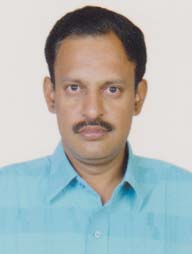 OBJECTIVE	To align my Capabilities and potential with the organization goals and aim, strive for the betterment of the organization.Professional Experience Gulf Star Group Doha, Qatar (2016-2018) Worked as Accounts Receivable in the Company Engaged in Contracting, Tours & Travels, Advertising & Media Materials, Cafe Lounge, Valet Laundry, Rent a Car, Customs Clearing Agents, Freight Kay-Dn-Technologies (2015-2016)Under Sterling Oil and Energy Production Co SEEPCO (Lagos, Nigeria)           Worked with Kay-Dn-Technologies under SEEPCO Nigeria engaged in Crude Oil Production and Exporting, Worked as Branch Accountant  Saj Marine Products (Okha, Gujarat India)(2013-2015)Worked With Sea Food Processing Factory as Accountant National plastic factory, Fujairah, UAE(2012-2013)Worked as Accountant for the Company engaged in the Manufacturing of Plastic and PVC Products, packaging materials, Electrical Conduit fittings, Pipes, and construction Buckets.Safari Group of Company Doha, Qatar (2010-2012)Worked with a growing Retail Business Based in Doha, Qatar as a branch Accountant for Hypermarket, Shopping Centre and MallChef Middle East Co.LLC Abudhabi, UAE (2008-2010)Worked as Accountant with Chef Middle East Co. LLC Abu Dhabi, Food Imports &  Suppliers to HotelsFuture Kid Entertainment and Real Estate. Co, Kuwait (2002-2007) Worked as Cashier and Further Ware house in charge Experience: (India)Worked as Accountant with M/S AVV Iyer and Co, Trivandrum. Dealers of M/S Bharat Petroleum Corporation (1998-2002)Worked in Administration Department as administration assistant for Intel (1997-1998 )investor Services Lt, Trivandrum (Chennai Based Investment Consultant Firm)Worked as Audit Assistant / Accountant with M/s Ananthan & Sundaram, Trivandrum. Chartered Accountant  ( 1994-1997)Educational qualificationPassed B.Com from (university of Kerala)Passed Pre – Degree from Govt. Arts College, Trivandrum(University of Kerala)Passed  SSLC from SMV High School Trivandrum(Board of Examination, Kerala)Computer Proficiency	Basic Computer knowledge, internet, Ms Office, Ms Excel Fusion (Accounting packages), Tally ERP 9.0 Version, Focus & Oracle Work Profile 1)  Making Journal Entries for Sales & Purchases  2)  Reconciliation with Bank Statement with Cash Book to review bank balance3)  Reconciliation with Customers & Suppliers with their Statement for Collection                      and Vendor payments as per the Credit terms agreed4)  Preparing Salary as per the Time Sheets received from work sites5)  Preparing Excel Template Invoices and further posting in Programme / Tally6)  Reviewing Cash Fund Flow on a Daily basis, and make effective Cash flow    For Smooth function of Business7)  Monitoring Sales and having Weekly meetings with Sales Executive to Increase      Sales and clear the non movement / Old Materials left in warehouse8)  Making Cost Sheets where ever applicable 9)  Preparing of Trading Account /Profit & Loss Account/Balance Sheet with Adjustments10)  Preparing Purchase Order for Goods Procured 11) Preparing Monthly MIS for Management 12) Preparing Documents for Annual AuditPersonal Details	Name		            :          Harisundar Subramonian	Date of Birth		:	31-07-1973	Father’s Name         :	S.Subramoniam	Address		:	T.C.28/2525					Kunnumpuram Road					Trivandrum – 695001	Languages Known	:	Malayalam, English, Tamil, Arabic & Hindi	Email ID		:	Sharisundar@yahoo.in	Sex			:	Male	Nationality		:	Indian	Marital Status	:	Single	Religion		:	Hindu	Passport No		:	L 3875455	Date & Place of Issue	04/08/2013, Dubai	Date of Expiry	:	03/08/2023	Driving License No	:	T 13738/97 (LMV)	Date of Issue		:	17-12-2017	Date of Expiry	:	16-12-2027	Contact No		:	+91 7708307643Declaration	I hereby affirm that the information in this document is accurate and true to the best of my knowledge & Belief 	